ELECTRONSWhich electron configuration represents the electrons of a chlorine (Cl) atom in a ground state?1-8-82-8-82-7-82-8-7Which electron configuration represents a bromine (Br) atom in an excited state?2-7-18-62-7-18-72-7-18-82-8-18-7An electron in a silver atom moves from the third shell to the fourth shell. This change is a result of Absorbing energyReleasing energyGaining an electronLosing an electronWhen an excited electron in an atom moves to the ground state, the electronAbsorbs energy as it moves to a higher energy stateAbsorbs energy as it moves to a lower energy stateEmits energy as it moves to a higher energy stateEmits energy as it moves to a lower energy stateThe bright-line spectrum of copper is produced when energy isAbsorbed as electrons move from higher to lower electron shellsAbsorbed as electrons move from lower to higher electron shellsReleased as electrons move from higher to lower electron shellsReleased as electrons move from lower to higher electron shellsDuring a flame test, a lithium salt produces a characteristic red flame.  This red color is produced when electrons in excited lithium atomsAre lost by the atomsAre gained by the atomsReturn to lower energy states within the atomsMove to higher energy states within the atomsWhat must occur when an electron in an atom returns from a higher energy state to a lower energy state?A specific amount of energy is released.A random amount of energy is released.The atom undergoes transmutation.The atom spontaneously decaysThe diagram below represents the bright-line spectra of four elements and a bright-line spectrum produced by a mixture of three of these elements.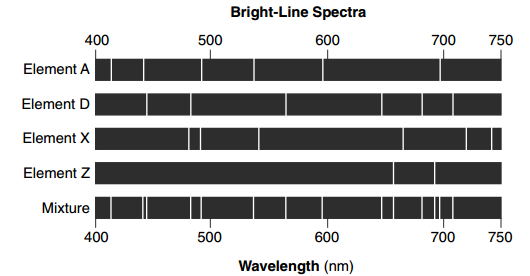 Which element is NOT present in the mixture?ADXZCompared to the energy and charge of the electrons in the first shell of a Be atom, the electrons in the second shell of this atom haveLess energy and the same chargeLess energy and a different chargeMore energy and the same chargeMore energy and a different chargeAn atom in an excited state has an electron configuration of 2-7-6Explain, in term of subatomic particles why this excited atom is electrically neutral.Write the electron configuration of this atom in the ground state.CHEMISTRYCODE: SCS21A2014-2015 SCHOOL YEARINSTRUCTOR: Ms. BuiCLASSROOM: 510LAB ROOM: 506Name_______________________________________Period: _____________________________________Date:   ______________________________________Subject: ChemistryREADEach electron has its own distinct amount of energy.  The electrons reside in the electron cloud.The electron cloud is divided into energy levels (also known as shells).  The lowest energy level is closest to the nucleus.Electrons are naturally in ground state (lowest energy state).When a specific amount of energy is absorbed (gain), the electron moves to a higher energy state (excited state). Example – jumps from 2nd energy level to 3rd energy level.The excited state is temporary.  After a specific amount of energy is released (emitted), the electrons return to a lower energy state.  Bright line spectrum is emitted when the electrons release energy and return to a lower energy state.  In other words, light is emitted when electrons return from a higher energy state to a lower energy state.Electron Configuration represents the distribution of all electrons for an element.  The electron configuration shown on the periodic table is at ground state.Adding the number shown in the electron configuration will give the number of electrons for an element.  Example: 2-7-2 = 11 electrons